オーストラリアレポートNo.30　○○中学校　　氏名Ⅰ　はじめに　書き出し例１）2019年１月４日、いよいよ私の海外研修が始まりました。～～～書き出し例２）私がこの研修に応募した理由は２つあります。１つ目は～～～～～～～～～～～～～～～～～～～～～～～～～～～～～～～～～～～～～～～～～～～～～～～～～～～～～～～～～～～～～～～～～～～～～～～～～～～～～～～～～～～～～～～～～～～～～～～～～～～～～～～～～～～～～～～～～～～～～～～～～～～～～～～～～～～～～～～～～～～～～～～～～～～～～～～～～～～～～～～～～～～～～～～～～～～～～～～～～～～Ⅱ　研究テーマと設定理由１　研究テーマ　『日本とオーストラリアの○○の違いとは？』２　設定理由　例）私たちが暮らす大仙市では～～～～～～～～～～～～～～～～～～～～～～～～～～～～～～～～～～～～～～～～～～～～～～～～～～～～～～～～～～～～～～～～～～～～～～～～～～～～～～～～～～～～～～～～～～～～～～～～～～～～～～～～～～～～～～～～～～～～～～～～～～～～～～～～～～～～～～～～～～～～～～～～～～～～～～～～～～～～～～～～～～～～～～～～～～～～～～～～～～～～～～～～～～～～～～～～～～～～～～～～Ⅲ　研究テーマについての予想、検証方法、調べた内容、考察　１　予想　例）オーストラリアでは～～～～～～～～～～～～～～～～～～～～～～～～～～～～～～～～～～～～～～～～～～～～～～～～～～～～～～～～～～～～～～～～～～～～～～～～～～～～～～～～～～～～～～～～～～～～～～～～～～～～～～～～～～～～～～～～～～　２　検証方法例）次のことについて比較することにしました。（１）～～～～～～～～～～～～～～～～～～～～～～～～～～～～～～～～～～～～～～～～（２）～～～～～～～～～～～～～～～～～～～～～～～～～～～～～～～～～～～～～～～～　３　調べた内容例）大仙市の～～～～～～～～～～～～～～～～～～～～～～～～～～～～～～～～～～～～～～～～～～～～～～～～～～～～～～～～～～～～～～～～～～～～～～～～～～～～～～～～～～～～～～～～～～～～～～～～～～～～～～～～～～～～～～～～（２）例）オーストラリアの～～～～～～～～～～～～～～～～～～～～～～～～～～～～～～～～～～～～～～～～～～～～～～～～～～～～～～～～～～～～～～～～～～～～～～～～～～～～～～～～～～～～～～～～～～～～～～～～～～～～～～～～～～～～～　４　考察～～～～～～～～～～～～～～～～～～～～～～～～～～～～～～～～～～～～～～～～～～～～～～～～～～～～～～～～～～～～～～～～～～～～～～～～～～～～～～～～～～～～～～～～～～～～～～～～～～～～～～～～～～～～～～～～～～～～～～～～～～～～～～～～～～～～～～～～～～～～～～～～～～～～～～～～～～～～～～～～～～～～～～～～～～～～～～～～～～～～～～～～～～～～～～～～～～～～～～～～～～～～～～Ⅳ　エピソード　１　日本食を作ってみました！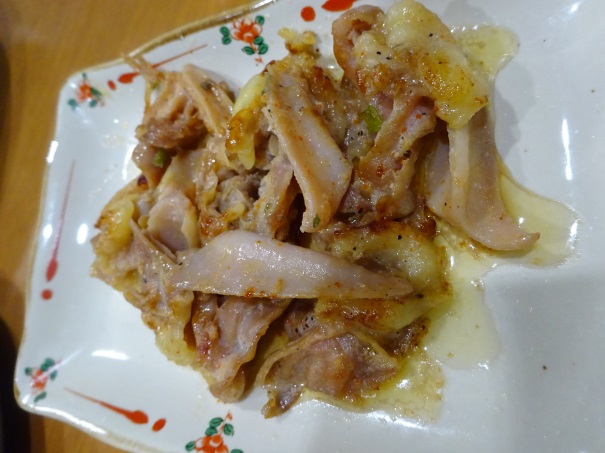 ～～～～～～～～～～～～～～～～～～～～～～～～～～～～～～～～～～～～～～～～～～～～～～～～～～～～～～～～～～～～～～～～～～～～～～～～～～～～～～～～～～～～～～～～～～～～～～～～～～～～～～～～～～～～～～～～～～～～～～～～～～～～～～～～　２　ファームステイで驚きの○○体験！！～～～～～～～～～～～～～～～～～～～～～～～～～～～～～～～～～～～～～～～～～～～～～～～～～～～～～～～～～～～～～～～～～～～～～～～～～～～～～～～～～～～～～～～～～～～～～～～～～～～～～～～～～～～～～～～～３　現地で活躍する日本人にインタビューしました！～～～～～～～～～～～～～～～～～～～～～～～～～～～～～～～～～～～～～～～～～～～～～～～～～～～～～～～～～～～～～～～～～～～～～～～～～～～～～～～～～～～～～～～～～～～～～～～～～～～～～～～～～～～～～～～～～～～～～～～～～～～～～～～～Ⅴ　海外研修を終えて例）今回の研修で私が学んだことは、～～～～～～～～～～～～～～～～～～～～～～～～～～～～～～～～～～～～～～～～～～～～～～～～～～～～～～～～～～～～～～～～～～～～～～～～～～～～～～～～～～～～～～～～～～～～～～～～～～～～～～～～～～～～～～～～～～～～～～～～～～～～～～～～～～～～～～～～～～～～～～～～～～～～～～～～～～～～～～～～～～～～～～～～～～～～～～～～～～～～～～～～～～～～～～～～～～～～～～～～～～～～～～～～～～～～～～～～～～～～～～～～～～～～～～～～～～～～～～～～写真の位置調整は、画像にカーソルを当てて右クリック→「文字列の折り返し」→「四角」「背面」などを選ぶと移動調整できます。「内部」を選ぶと、前のページの日本料理の写真のように文字を避けて入れることができます。また、タイトルは上の例のようにつけてください。コピーして貼り付けし、タイトルの内容を変更すると楽です。＊全部で４ページ程度を目安に作成してください。